CURRICULUM VITAE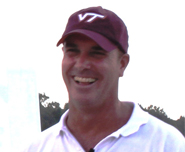 David L. HolshouserAssociate Professor & Extension AgronomistVirginia Tech – Tidewater AREC(757) 657-6450 ext. 412dholshou@vt.eduSoybean Extension & Research websiteVirginia Soybean Update blogVirginia Soybean Production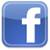 Virginia Soybean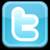 Program StatementI discover, develop, and extend new and relevant knowledge and understanding to the agricultural community by: 1) Observing current production practices and listening to concerns; 2) simplifying and improving the meaning of scientific principles; and 3) guiding the implementation of improved production practices through research, education, and demonstration, so to change behavior that leads to profitable and environmentally responsible agriculture.EducationTexas A&M University, College Station, TX, Ph.D. in Agronomy, 1993North Carolina State University, Raleigh, NC, M.S. in Crop Science, 1987North Carolina State University, Raleigh, NC, B.S. in Agronomy, 1985Employment2003-present: Associate Professor and Extension Agronomist, Virginia Tech1996-2003: Assistant Professor and Extension Agronomist, Virginia Tech1993-1996: Assistant Professor and Weed Management Specialist, University of Nebraska1987-1993: Research Associate, Texas Agricultural Experiment Station1985–1987: Graduate Research Assistant, North Carolina State UniversityInterests & ResponsibilitiesExtension and research interests include double-cropping systems, cover crops, pest management, soybean ecology and physiology, and intensive soybean management practices. The official soybean variety tests are conducted in five regions throughout the Commonwealth. I serve as educational adviser to the Virginia Soybean Association and Virginia Soybean Board.MembershipAmerican Society of Agronomy		American Soybean AssociationCrop Science Society of America		Soil Science Society of AmericaVirginia Extension Service Association	Virginia Soybean AssociationWeed Science Society of CertificationsCertified Crop Advisor (American Society of Agronomy)Selected Honors and AwardsExtension and Education Community Award for the VCE Publication, “Troubleshooting the Soybean Crop”.  November 2013.  American Society of Agronomy.  Recipients: D. Holshouser, D. A. Herbert, P. Phipps, and M. Reiter.Extension and Education Community Award for the VCE Publication, "Soybean Nematode Management Guide". October 2012.  American Society of Agronomy.   Recipients: D. Holshouser, J. Eisenback, P. Phipps, and D. Moore. Extension and Education Community Award in the category of Websites, Blogs, and Social Media for "Virginia Tech Soybean Extension and Research Web Page".  October 2012.  American Society of Agronomy - Extension Education Community. Location: Cincinnati, OH. Recipients: D. Holshouser.2012 Educational Aids Blue Ribbon  Awards for the publication, “Precision Farming Tools: Variable-Rate Application”.  July 2012. American Society of Agricultural and Biological Engineers.  Recipients: R. Grisso, M. Alley, W. Thomason, D. Holshouser, and G. Roberson.Epsilon Sigma Phi.  2005.  State Team Award for successful implementation of “On-Farm Replicated Grain Research.”Virginia Soybean Association.  2001.  Research & Education Award. Nebraska Independent Crop Consultant Association.  1995.  “Friend of NICCA” award.Professional ServiceAmerican Society of Agronomy. 2007-2013. Agronomy Journal Assoc. Editor. American Society of Agronomy. 2015.  Extension Education Community Digital Decision Aids Awards Chair.American Society of Agronomy. 2006 & 2011. Extension Education Community Newsletter Awards Chair. American Society of Agronomy. 2013.  Extension Education Community Websites, Blogs, and Social Media Awards Chair.American Society of Agronomy. 2011-2012. United Soybean Board Fellowship Committee.Tri-Societies. 2004. ACS – Placement and Career Promotion Committee.Crop Science Society of America.  2011-2013. Crop Science Extension Education Award Committee.Virginia Ag Expo. 1997-present. Planning committee.  Chair of field plot committee.Virginia Soybean Association.  1997-present.  Educational advisor and ex-officio member.  Various committees; currently member of Commodity Events & Strategic Planning committees. Leads Soybean Yield contests efforts.Virginia Soybean Board.  1997-present.  Advisor and ex-officio member.Extension Presentations (while at Virginia Tech): 408Publications:Refereed Research Publications: 21Extension Publications: 75Extension Presentations (while at Virginia Tech): 408Extension Newsletter Articles: 308Papers or Abstracts Presented at Professional Meetings: 78Selected Refereed Research PublicationsRincker, D., R. Nelson, J. Specht, D. Sleper, T. Cary, S. R. Cianzio, S. Casteel, S. Conley, P. Chen, V. Davis, C. Fox, G. Graef, C. Godsey, D. Holshouser, G. Jiang, S. K. Kantartzi, W. Kenworthy, C. Lee, R. Mian, L. McHale, S. Naeve, J. Orf, V. Poysa, W. Schapaugh, G. Shannon, R. Uniatowski, D. Wang, and B. Diers.  2014.  Genetic Improvement of U.S. Soybean in Maturity Groups II, III, and IV.  Crop Sci. 54:1-14 doi: 10.2135/cropsci2013.10.0665.Ahmed, A. and D.L. Holshouser.  2012.  Controlling glyphosate-resistant Palmer amaranth in soybean with glufosinate-based and conventional herbicide programs.  Crop Management doi: 10.1094/CM-2012-0517-01-RS.Ahmed A.*, D. Holshouser.  2012.  Glyphosate-based herbicide programs for a mixed population of glyphosate-resistant and glyphosate-susceptible Palmer amaranth. Online. Crop Management doi:10.1094/CM-2012-1106-01-RS.Holshouser, D. and R. Taylor.  2008. Wheel traffic to narrow-row reproductive-stage soybean lowers yield.  Online. Crop Management doi:10.1094/CM-2008-0317-02-RS.Extension Publications (5-year)Allison, J., K. Balderson, T. Clarke, B. Council, G. Chappell, C. Drake, R. Flanagan, W. Lawrence, L. Maxey-Nay, H. McCann, D. Moore, J.S. Reiter, S. Romelcyzk, L. Seiegle, G. Slade, L. Tucker, K. Wells, and D. Holshouser.  2014.  Virginia on-farm soybean test plots 2013. VCE Pub. ANR-101NP, Virginia Coop. Ext., Blacksburg. Published annually.Balota, M., D. Holshouser, J. Dahlberg, and S. Padgett.  2011.  2009-2010 performance of sorghum hybrids in the Virginia-Carolina region.  VCE Pub. 3101-1531, Virginia Coop. Ext., Blacksburg.Dillon, K. and D. Holshouser.  2013.  Soybean Reproductive Stages.  VCE Pub. AREC-59NP, Virginia Coop. Ext., Blacksburg.Grisso, R., M.M. Alley, D. Holshouser, and W.E. Thomason.  2009.  Precision farming tools: soil electrical conductivity.  VCE Pub. 442-508, Virginia Coop. Ext., Blacksburg.Grisso, R.D., M. Alley, W. Thomason, D. Holshouser, and G. Roberson.  2011.  Precision farming tools-variable-rate application (VRA).  VCE Publication 442-505, Virginia Coop. Ext., Blacksburg.Grisso R., D. Holshouser, R. Pitman. 2014. Planter/Drill Considerations for Conservation Tillage Systems. VCE Pub. 442-457 (BSE-147P). Virginia Cooperative Extension, Publication 442-457, Virginia Tech, Blacksburg, VA.Holshouser, D.  2013.  Average relative yields of soybean tested in the Virginia official variety test 2010-2012.  VCE Pub. AREC-35NP, Virginia Coop. Ext., Blacksburg.Holshouser, D.  2010.  Days to Soybean Physiological Maturity. VCE Pub 3009-1459, Virginia Coop. Ext., Blacksburg..Holshouser, D.  2009.  Green stem syndrome in soybean.  VCE Pub 2912-1430, Virginia Coop. Ext., Blacksburg.Holshouser, D. 2010.  Suggested Soybean Seeding Rates for Virginia. VCE Pub. 3006-1447, Virginia Coop. Ext., Blacksburg..Holshouser, D.  2013.  Virginia Soybean Update.  VCE Pub. AREC-49NP, Virginia Coop. Ext., Blacksburg.Holshouser, D., J. Eisenback, P. Phipps, and D. Moore. 2012.  Soybean nematode management guide. VCE Pub. AREC-1, Virginia Coop. Ext., Blacksburg.Holshouser, D., D.A. Herbert, P. Phipps, and M. Reiter.  2012.  Troubleshooting the soybean crop.  VCE pub. AREC-25NP.Holshouser, D., M. Ellis, N. Harris, E. Seymore.  2014.  Virginia Soybean Performance Tests 2013.  VCE Pub. AREC-79NP, Virginia Coop. Ext., Blacksburg. Published annually. Holshouser, D., H. Wilson, and E. Hagood, Jr.  2009.  Prevention and control of Palmer amaranth in soybean.  VCE Pub. 2808-1006, Virginia Coop. Ext., Blacksburg.Holshouser, D., H. Wilson, and A. Ahmed.  2009.  Palmer amaranth control in cotton: 2008 and 2009 efficacy experiments.  VCE Pub 2912-1428, Virginia Coop. Ext., Blacksburg.Holshouser, D., H. Wilson, A. Ahmed, and C. Estienne.  2009.  Palmer amaranth control in soybean: 2009 efficacy experiments.  VCE Pub 2912-1429, Virginia Coop. Ext., Blacksburg.Moore, D. and D. Holshouser. 2014. Roadside survey of continuous no-till and cover crop acres in Virginia.  VCE pub. CSES-103NP.Phipps, P.M., E.L. Stromberg, S. Rideout, D. Holshouser, R. Pitman, T. Clark, W. Lawrence, D. Moore, and K. Balderson.  2010.  Soybean rust incidence and the response of soybeans to fungicides in 2009.  VCE Pub. 3012-1520, Virginia Coop. Ext., Blacksburg.Phipps, P., E. Stromberg, S. Rideout, E. Bush, D. Holshouser, R. Pitman, R. Clark, C. Estienne, P. Davis, K. Wells, M. Lawrence.  2009.  Soybean rust incidence and the response of soybeans to fungicides in 2008, VCE Pub. 2911-1420, Virginia Coop. Ext., Blacksburg..Thomason, W., D. Holshouser, K. Balderson, D. Moore, E. Bowen, G.F. Chappell, B. Clark, P.H. Davis, W. Lawrence, M. Parrish, S. Reiter, S. Johnson, G. Slade, K. Wells, M. Yancey, and K. Burgess.  2011.  Tips for profitable variety selection: how to use data from different types of variety trials.  VCE Pub. 424-040, Virginia Coop. Ext., Blacksburg.Total Extension and Research Funding (3-year): $677,681